Программа "Общетерапевтическая"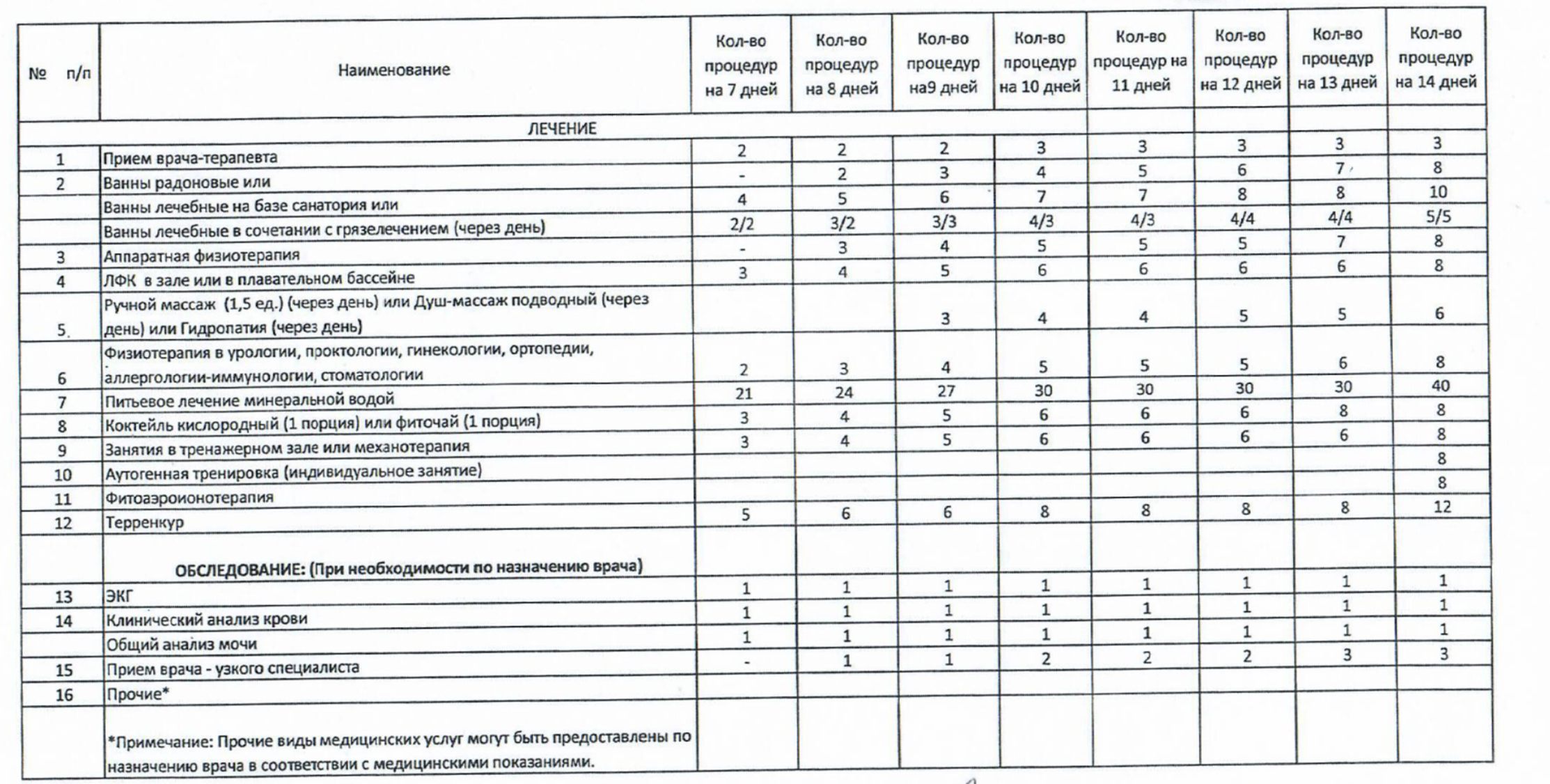 Программа лечения "ЛАЙТ"- дети  (лечение на базе санатория)Внимание!!!! Количество процедур перечисленых в таблице, при заезде на 14 суток! Чем меньше дней заезда, тем меньше количество процедур!!!	* - ванны лечебные на базе санатория "Родник"  с углекисло-сероводородной водой, с йодо-бромной водой, хвойно- жемчужные, пенно-солодковые (кроме радоновых)	- грязелечение на базе санатория "Родник" - грязевые апликации местные (кроме грязевых апликаций общих),  электрогрязелечение	Прочие ** - по мед.показаниям	Программа лечения по путевке "Отдыхай-ка"  (для детей)Прочие ** - по мед.показаниям	Внимание!!!! Количество процедур перечисленых в таблице, при заезде на 14 суток! Чем меньше дней заезда, тем меньше количество процедур!!!Программа леченияОт 14 днейПрограмма лечениякол-во процедурПрием врача терапевта (первичный)1Прием врача терапевта ( повторный)2Прием врача-педиатра амбулаторный лечебно-диагностический первичный1Ванны лечебные *8Или ванны лечебные в сочетании с грязелечением (через день) *  5/5Аппаратная физиотерапия 7ЛФК  в зале или в плавательном бассейне (c 7 лет)10Ручной массаж  (1,5 ед.) (через день) или Душ-массаж подводный (через день) или Гидропатия (через день)6Питьевое лечение минеральной водой40Коктейль кислородный (1 порция) или фиточай (1 порция)10Ингаляции8Фитоаэроионотерапия6Прочие**Утренняя гимнастикаежедневноДиетотерапияежедневноКлиматолечениеежедневноПрограмма леченияОт 14 днейПрограмма лечениякол-во процедурПрием врача-терапевта амбулаторный лечебно-диагностический первичный1Прием врача-терапевта амбулаторный лечебно-диагностический повторный2Аппаратная физиотерапия4Ингаляции4Ванна индивидуальная, лечебная (на базе санатория)4ЛФК  в зале 4Питьевое лечение минеральной водой40Коктейль кислородный (1 порция) или фиточай (1 порция)5Фитоаэроионотерапия5Прочие**Утренняя гимнастикаежедневноДиетотерапияежедневноКлиматолечениеежедневно